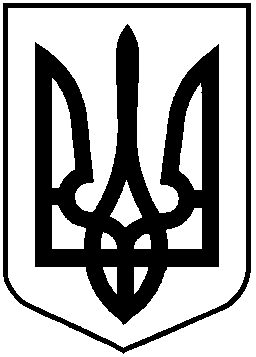 НАЦІОНАЛЬНА КОМІСІЯ З ЦІННИХ ПАПЕРІВ ТА ФОНДОВОГО РИНКУ                                                         Р І Ш Е Н Н Я25.06.2020			         м. Київ				№ 334 2014 року за № Відповідно до статті 6 Закону України «Про державне регулювання ринку цінних паперів в Україні»Національна комісія з цінних паперів та фондового ринкуВ И Р І Ш И Л А:1. Схвалити проєкт рішення Національної комісії з цінних паперів та фондового ринку «Про затвердження Положення про порядок здійснення емісії  сертифікатів фонду операцій з нерухомістю та їх обігу» (далі – Проєкт) (додається).2. Управлінню методології корпоративного управління та корпоративних фінансів (Пересунько Д.) забезпечити:оприлюднення Проєкту на офіційному вебсайті Національної комісії з цінних паперів та фондового ринку;винесення Проєкту на засідання Національної комісії з цінних паперів та фондового ринку для затвердження.3. Контроль за виконанням цього рішення покласти на члена Національної комісії з цінних паперів та фондового ринку Лібанова М.Голова Комісії								Тимур ХРОМАЄВПротокол засідання Комісіївід 25.06.2020 № 33